Ежедневный гидрологический бюллетень №29  Сведения о состоянии водных объектов Туркестанской области, по данным гидрологического мониторинга на государственной сети наблюдений по состоянию на 8 час. 29 марта 2024 годаДанные ГЭС                              Директор                   		                                                        М. ЖазыхбаевСоставил :Султанходжаев Х тел.: 8 7252 55 08 65Күнделікті гидрологиялық бюллетень №29Мемлекеттік бақылау желісіндегі гидрологиялық мониторинг деректері бойынша Түркістан облысының су нысандарының 2024 жылғы 29 наурыздағы сағат 8-гі жай-күйі туралы мәліметтер  СЭС бойынша мәліметтер                        Директор                   		                                                            М. Жазыхбаев 	Орындаған :Султанходжаев Х тел.: 8 7252 55 08 65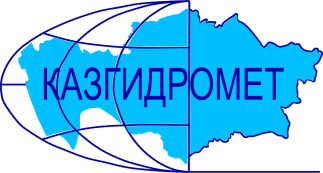 Филиал Республиканского государственного предприятия на праве хозяйственного ведения "Казгидромет" Министерства экологии и природных ресурсов РК по Туркестанской областиФилиал Республиканского государственного предприятия на праве хозяйственного ведения "Казгидромет" Министерства экологии и природных ресурсов РК по Туркестанской областиг. Шымкент   ул. Жылкышиева, 44г. Шымкент   ул. Жылкышиева, 44Тел. 55 08 65Название гидрологического постаОпасный уровеньводы ,смУровень воды ,смИзменение уровня воды за сутки ±смРасход воды, м³/сек Ледовая обстановка и толщина льда смр. Сырдарья –нижний бъеф Шардаринского вдхр.11805820439чистор. Сырдарья-  выше устье р. Келес790     6189687чистор Сырдарья- с. Байыркум6182600чистор.Сырдарья-автомост выше Шардаринского вдхр. 11118375чистор. Келес- с. Казыгурт400254-66,94чистор. Келес- устье5003273949,6чистор. Арысь- аул. Жаскешу400311310,2чистор. Арысь -ж.д.ст. Арысь8496661155чистор. Арысь - с. Шаульдер92569113143чистор. Жабаглысу -с. Жабаглы35023101,51чистор.Балыкты- с.Шарапкент25116303,58чистор. Машат  -с. Кершетас382162212,5чистор. Аксу- с. Саркырама29811378,34чистор. Аксу- с. Колькент430280312,0чистор.Боролдай-с.Боролдай3802903594,3чистор. Бадам- с. Кызылжар6253282016,7чистор. Бадам -с. Караспан5001941111,5чистор. Сайрам -аул. Тасарык38011803,87чистор. Болдыбрек –у кордона Госзаповедника60015301,63чистор. Бугунь -с. Екпенди560406-233,3чистор. Каттабугунь- с. Жарыкбас5363291726,0чистор. Шаян - в 3,3км ниже устья р.Акбет260184412,8чистор.Угам- с.Угам 3561470чистор. Арыстанды -с. Алгабас320прсхн.б.канал  – с. Алгабас 9210,33чистор.Карашик- с. Хантаги3502561017,0чистор. Ашилган- с. Майдантал35023003,25чистор. Шубарсу- с. Шубар61032700,99чистор.Кокбулак-с.Пистели502271148,64чистоКанал Достык-с.Шугыла538-741,5чистоНазвание ГЭСНормальный подпорный уровеньНормальный подпорный уровеньУровеньводы, м БСОбъем,млн м3Сброс,м3/сФактический приток, м3/сНазвание ГЭСУровеньводы, м БСОбъем,млн м3Уровеньводы, м БСОбъем,млн м3Сброс,м3/сФактический приток, м3/свдхр.Шардаринское – г.Шардара252.005200251.464806439737данные вдхр.Шардаринское – г.Шардара за 2023 год   251.755016ҚР Экология және табиғи ресурстар министрлігінің "Қазгидромет" шаруашылық жүргізу құқығындағы Республикалық мемлекеттік кәсіпорнының Түркістан облысы бойынша филиалыҚР Экология және табиғи ресурстар министрлігінің "Қазгидромет" шаруашылық жүргізу құқығындағы Республикалық мемлекеттік кәсіпорнының Түркістан облысы бойынша филиалыШымкент қ.   Жылқышиев көшесі, 44 үй.Шымкент қ.   Жылқышиев көшесі, 44 үй.Тел. 55 08 65Гидрологиялық бекеттердің атауыСудың шектік деңгейі, смСу дең-гейі,смСу деңгейі-нің тәулік ішінде өзгеруі,± смСу шығыны,  м³/секМұз жағдайы және мұздың қалыңдығы, смСырдария өз.- Шардара су қоймасының төменгі бъефі11805820439тазаСырдария өз.- Келес өзеннің жоғарғы сағасы 7906189687таза Сырдария өз. – Байырқұм ауылы6182600таза Сырдария  өз. - Шардара су    қоймасынаң жоғары автокөпірі11118375таза Келес өз. –Қазығұрт ауылы400254-66,94таза Келес-саға5003273949,6тазаАрыс өз. -Жаскешу ауылы400311310,2тазаАрыс өзені - Арыс т.ж. станциясы8496661155тазаАрыс өз. – Шәуілдір ауылы92569113143тазаЖабаглысу  өз. - Жабаглы ауылы35023101,51таза Балықты өз. - Шарапкент ауылы25116303,58таза Машат өз. – Кершетас ауылы382162212,5таза Ақсу өз. –Сарқырама ауылы29811378,34таза Ақсу өз. – Көлкент ауылы430280312,0таза Боролдай өз.  – Боролдай ауылы3802903594,3таза Бадам өз.  – Қызылжар ауылы6253282016,7тазаБадам өз.-  Қараспан ауылы5001941111,5тазаСайрам өз.-Тасарық ауылы38011803,87таза Балдыбрек өз.- Мемлекеттік қорық кордоны60015301,63таза Бөген өз. – Екпінді ауылы560406-233,3тазаКаттабөген өз. – Жарыкбас ауылы5363291726,0тазаШаян өз.  – Ақбет өзенінің сағасынан 3,3 км төмен260184412,8тазаӨгем өзені - Өгем ауылы3561470тазаАрыстанды өз. –Алғабас ауылы320прсхн.б.канал–Алғабас ауылы9210,33тазаКарашық өзені-Хантағы ауылы3502561017,0таза Ашылған өз. –Майдантал ауылы35023003,25таза Шұбарсу өз.- Шұбар ауылы61032700,99таза Көкбұлақ  өз.-Пістелі ауылы502271148,64таза Канал Достық -  Шұғыла ауылы538-741,5тазаСЭС атауы Қалыпты тірек деңгейіҚалыпты тірек деңгейіСу деңгейі,м БЖКөлем,млн м3Төгім,м3/сНақты ағын,м3/с СЭС атауы Су деңгейі,м БЖКөлем,млн м3Су деңгейі,м БЖКөлем,млн м3Төгім,м3/сНақты ағын,м3/с Шардара су қоймасы – Шардара қаласы252.005200251.464806439737Шардара су қоймасы – Шардара қаласы 2023 жылғы деректері251.755016